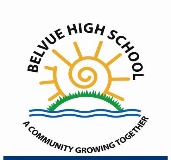 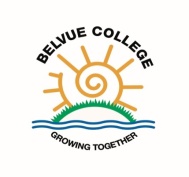 Belvue Calendar Term Dates 2020/2021Autumn Term 2020/2021Wed – Fri 2nd – 4th September	 	Training Days – School ClosedMonday 7th September	 		Year 7 - Term StartTuesday 8th September			Year 8 – 11 Term StartMonday 14th September			Post 16 – Term Start @ Belvue College, Carr Road Friday 23rd October 			Occasional Day – School Closed Monday 26th – Friday 30th October	Half TermMonday 2nd November			Occasional Day – School ClosedThursday 19th November			Transition EveningWednesday 2nd December 		Post 16 Christmas Trip  Friday 4th December 			Christmas Bazaar (10.30am – 12.00 noon)Wednesday 9th December 			Post 16 Christmas LunchThursday 10th December	 		School Show – Pupils stay in school till 7pmFriday 11th December			Post 16 End of Term @ 3:00pmMon 14th – Fri 18th December		Post 16 Annual Reviews Monday 14th December 			KS3 & KS4 Christmas Trip Wednesday 16th December 		KS3 & KS4 Christmas lunch  Thursday 17th December			Christmas Carol ConcertFriday 18th December			End of Term – Finish @ 1:30pmMonday 21th Dec – Friday 1st Jan		Christmas HolidaysSpring Term 20214th January	 			Occasional Day – School Closed  5th January 				Staff Training – School Closed 6th January 	 			Start of Term Thursday 28th January 		              	Night School/Club – Pupils stay in school till 7pmTuesday 9th February			KS3 & KS4 Transition MeetingMonday 15th – Friday 19th Feb		Half TermMon 8th – Fri 12th March			Science Week/Employability WeekWednesday 24th March	 		Post 16 End of Term @ 3:00pmThurs 25th – Wed 31st March 		Post 16 Transition/Learning Conversations Wednesday 31st March  			School End of Term – Finish @ 1.30pmThursday 1st April – Friday 16th April 	Easter HolidaysSummer Term 2021Monday 19th April 			Start of Term  Friday 30th April				Training Day – School Closed Monday 3rd May				May Day – School ClosedMon 17th – Fri 21st May		 	Arts Week Monday 31st May – Friday 4th June  	Half TermWednesday 23rd June 			Leavers Presentation/Graduation Evening Friday 25th June				Year 11 & Post 16 End of Term @ 3:00pm Thursday 1st July 			Post 16 Prom Friday 2nd July (TBC)			Sports Day Wed 7th & Thurs 8th July 		 	School Show – Pupils stay at school till 7pm		Thursday 22nd July		 	School Day TripTuesday 27th July			School BBQWednesday 28th July 			School end of term – Finish @ 1:30pm